Prénom et nom_______________________________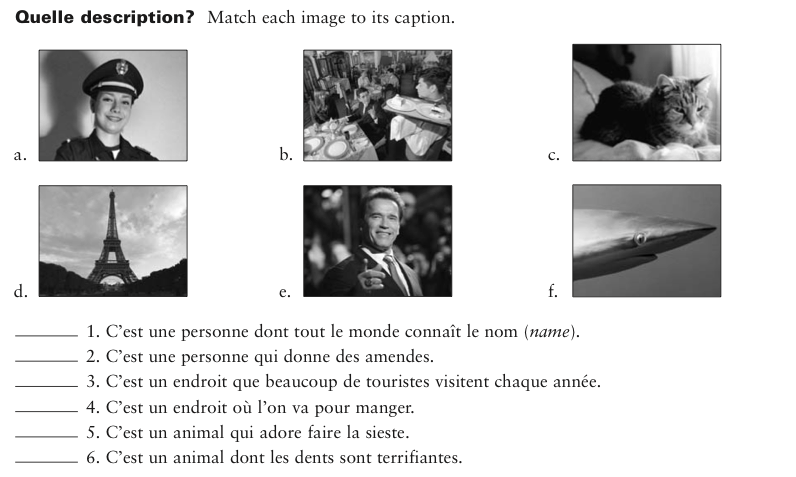 A.B.  Qui ou que?1.  C’est une personne ______ j’aime beaucoup.2.  C’est un chanteur ______ est très doué (talented).C.  Dont ou où?3.  C’est un endroit ______ j’apprends.4.  Cette leçon est une leçon ______ nous avons besoin.D.  Qui, que, ou dont?5.  Voilà le garçon ______ je te parle.6.  C’est une personne ______ joue de la guitare.7.  Voilà le chanteur ______ je déteste le plus.E.  Qui, que, dont ou où?8.  La ville ______ je voudrais habiter est très belle.9.  Une profession ______ on ne parle pas beaucoup est la femme au foyer (homemaker).10.  Stephen Speilburg est un réalisateur ______ j’admire.11.  Jouer du piano est un loisir ______ m’intéresse beaucoup.12.  Je suis tombé amoreux du film le moment ______ je l’ai vu.